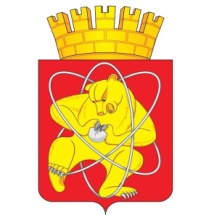 Муниципальное образование «Закрытое административно – территориальное образование  Железногорск Красноярского края»АДМИНИСТРАЦИЯ ЗАТО г.ЖЕЛЕЗНОГОРСКПОСТАНОВЛЕНИЕ     ___ _________2013                                                                                                                             _______г.ЖелезногорскО внесении изменений в постановление Администрации ЗАТО г.Железногорск от 31.05.2012 № 920 «Об утверждении административного регламента Администрации закрытого административно-территориального образования город Железногорск по предоставлению муниципальной услуги «Денежная выплата на оплату жилищно-коммунальных услуг гражданам, заключившим с Администрацией ЗАТО г.Железногорск договоры пожизненного содержания с иждивением в обмен на передачу жилого помещения в муниципальную собственность»В соответствии с Федеральным законом от 27.07.2010 № 210-ФЗ «Об организации предоставления государственных и муниципальных услуг», руководствуясь Федеральным законом от 06.10.2003 № 131-ФЗ «Об общих принципах организации местного самоуправления в Российской Федерации», Уставом ЗАТО Железногорск,ПОСТАНОВЛЯЮ:Внести в постановление Администрации ЗАТО г.Железногорск от 31.05.2012 № 920 «Об утверждении административного регламента Администрации закрытого административно-территориального образования город Железногорск по предоставлению муниципальной услуги «Денежная выплата на оплату жилищно-коммунальных услуг гражданам, заключившим с Администрацией ЗАТО г.Железногорск договоры пожизненного содержания с иждивением в обмен на передачу жилого помещения в муниципальную собственность» следующие изменения:Подпункт 5.3 приложения № 1 постановления изложить в новой редакции:Подпункт 5.7 приложения № 1 постановления изложить в новой редакции:2. Управлению делами Администрации ЗАТО  г. Железногорск                  (Л. В. Машенцева) довести настоящее постановление до сведения  населения через газету «Город и горожане».3. Отделу общественных связей Администрации ЗАТО г.Железногорск      (Д.В.Савочкин) разместить настоящее постановление на официальном сайте муниципального образования «Закрытое административно-территориальное образование Железногорск Красноярского края» в информационно-телекоммуникационной сети Интернет.4. Контроль над исполнением настоящего постановления возложить на заместителя Главы администрации ЗАТО г.Железногорск по социальным вопросам В. Ю. Фомаиди.  5. Настоящее постановление вступает в силу после его официального опубликования.Глава администрации                                                                                   С.Е.Пешков5.3. Исчерпывающий перечень оснований для приостановления рассмотрения жалобы (претензии)Не установлен5.7	5.7. Сроки рассмотрения жалобы (претензии)Срок рассмотрения жалобы (претензии) – в течении пятнадцати рабочих дней со дня ее регистрации, а    в   случае     обжалования    отказа УСЗН Администрации ЗАТО г.Железногорск, должностного лица УСЗН Администрации ЗАТО г.Железногорск, в приеме документов у заявителя либо в исправлении допущенных опечаток и ошибок или в случае обжалования нарушения установленного срока таких исправлений - в течение пяти рабочих дней со дня ее регистрации. 